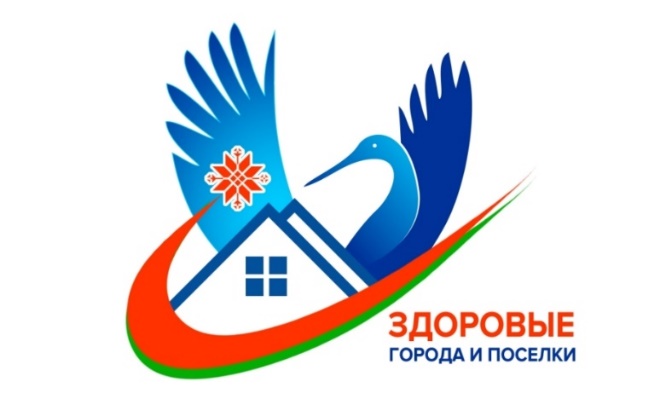 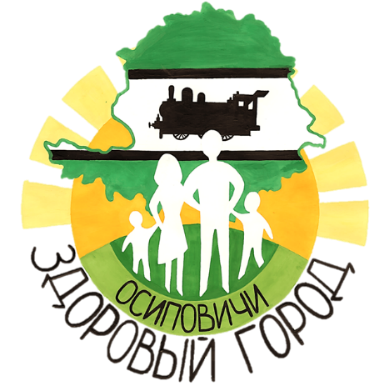 ПРОФИЛЬ ЗДОРОВЬЯ ГОРОДА ОСИПОВИЧИ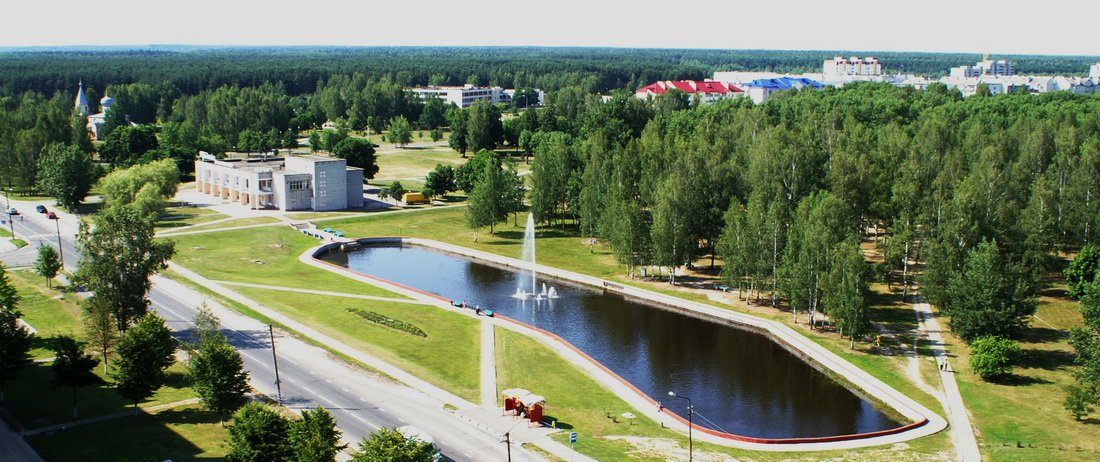 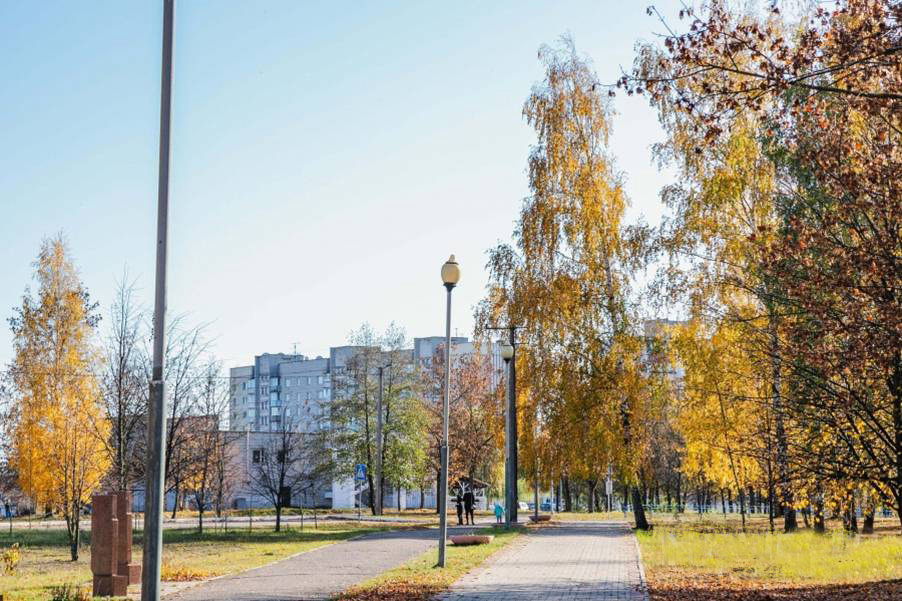 2022СодержаниеПредисловие………………………………………………...............3О проекте «Осиповичи – здоровый город»……………………….5Социально-экономическая характеристика г.Осиповичи..............6Медико-демографическая ситуация………………………………13Состояние формирования здорового образа жизни……………..22Экологические показатели………………………………………...29Заключение…………………………………………………………35ПРЕДИСЛОВИЕВ современных демографических условиях вопрос сохранения здоровья населения можно считать самым актуальным. На решение именно этой задачи направлен Международный проект «Здоровые города», который был предложен Всемирной организацией здравоохранения в 1986 году. В Беларуси движение за "Здоровый город" стартовало с 2012 года.Проект «Здоровые города» является одним из самых эффективных "инструментов" налаживания согласованных действий на пути повышения здоровья и качества жизни населения города и по сути является средством для внедрения стратегии Организации объединенных наций «Здоровье для всех».Работа, опирающаяся на принцип «здорового города», способствует достижению Целей устойчивого развития (ЦУР), например, обеспечению продовольственной безопасности и улучшению питания и содействию устойчивому развитию сельского хозяйства (ЦУР 2), обеспечению здорового образа жизни и содействию благополучия для всех в любом возрасте (ЦУР 3), рациональному использованию водных ресурсов и санитарии для всех (ЦУР 6), содействию устойчивого экономического роста, полной и производительной занятости и достойной работы для всех (ЦУР 8), обеспечению безопасности и экологической устойчивости городов (ЦУР 11) и др.Здоровый город постоянно создает и улучшает свою физическую и социальную среду, расширяет ресурсы общества. Здравоохранение не является тем фактором, который оказывает решающее влияние на здоровье, – в равной мере важны также образование, рабочая среда и прочие общие условия: социально-экономические, культурные, в том  числе  определенные окружающей средой.Одним из основных принципов политики здоровья общества является «приоритет здоровья во всех стратегиях политики». Очень важно добиться участия и взаимной ответственности всех отраслей в обеспечении и сохранении здоровья населения, поэтому в задачи городского самоуправления входит продолжение развития межсекторального сотрудничества в сфере здоровья общества с целью формирования осознания того, что каждая отрасль имеет влияние на здоровье населения, а также того, что и здоровье населения влияет на развитие города в целом. Общественное здоровье – медико-социальный ресурс и потенциал общества, способствующий обеспечению национальной  безопасности.Общественное здоровье обусловлено комплексным воздействием социальных, поведенческих и биологических факторов, его улучшение будет способствовать увеличению продолжительности и качества жизни, благополучию людей, гармоничному развитию личности и общества.Факторы, влияющие на здоровье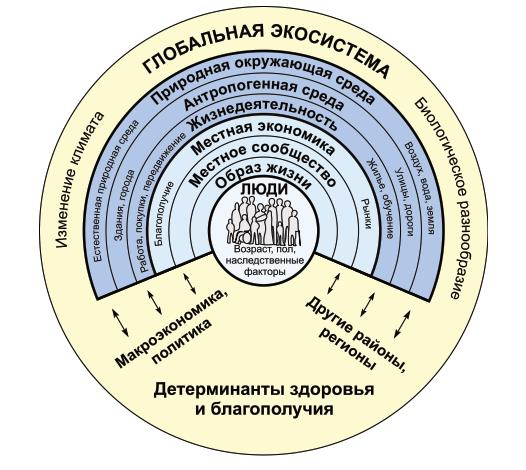 Здоровый город понимает важность здоровья общества и старается его улучшить. Профиль здоровья города как раз и является тем инструментом, который позволяет добиться этого. Профиль активно используется как источник информации о показателях здоровья общества, о программах и инициативах, осуществляемых для улучшения нынешней ситуации и является базой для дальнейшего планирования и выявления изменений показателей общественного здоровья. В Профиле анализируются не только данные официальной статистики, но и мнения горожан о городе и о себе. Таким образом, Профиль – это своеобразный портрет города и его жителей.О ПРОЕКТЕ «ОСИПОВИЧИ – ЗДОРОВЫЙ ГОРОД»В рамках целенаправленного развития понимания о здоровье общества и его значении в развитии города и его жителей решением Осиповичского райисполкома от 31 декабря 2019 г. № 38-5 был утвержден проект «Осиповичи – здоровый город», период действия которого c 2020 по 2024 год.Город Осиповичи совмещает в себе все достоинства малых городов, обладает при этом немаловажными особенностями для устойчивого развития – развитой инфраструктурой для укрепления здоровья, активного отдыха, тенденцией к расширению жилищного строительства и благоустройства.Основной подход, заложенный в проекте «Здоровый город» –  целенаправленные и скоординированные действия практически всех секторов и ведомств, непосредственное участие жителей города, последовательные действия и долгосрочные мероприятия приведут к достижению цели: здоровое население – «здоровый город».Проект предусматривает решение следующих основных целей и задач:создание системы формирования, сохранения и укрепления здоровья людей,реализации  потенциала  здоровья  для  ведения  активной производственной, социальной и личной жизни, увеличение продолжительности и повышение качества жизни, улучшение демографической ситуации в Осиповичском районе,формирование у населения убежденности в престижности здорового образа жизни,стремления к сознательному отказу от саморазрушающего поведения,вовлечение в процесс формирования здорового образа жизни всех организаций, общественных объединений и органов власти,создание здоровьесберегающей среды обитания,разработка и реализация правового и экономического механизмов обеспечения социальных условий, обеспечивающих сохранение и укрепление здоровья в процессе трудовой деятельности и повседневнойжизни.Финансирование мероприятий Комплексного плана основных мероприятий по реализации на территории города Осиповичи проекта «Осиповичи – здоровый город» на 2020 - 2024 годы осуществляется за счет средств местного бюджета, предусмотренных на мероприятия Осиповичского районного исполнительного комитета, средств соисполнителей плана, предприятий и организаций города, спонсорской помощи.СОЦИАЛЬНО-ЭКОНОМИЧЕСКАЯ ХАРАКТЕРИСТИКА г.ОСИПОВИЧИ	Осиповичи – город в Могилёвской области, является административным центром с населением 29.98 тыс.чел. (на 01.01.2021). Расположен на левом берегу реки Синяя (правый приток Свислочи), в 100 километрах от Минска по автомагистрали М5 из Гомеля.  Автомобильные дороги из Осиповичей расходятся в направлениях Свислочи, Барановичей, Глуска и Озаричей. Осиповичи - крупный железнодорожный узел. Станция железнодорожного узла Осиповичи связывает ветки Минска, Гомеля, Солигорска, Могилева и Гродзянки. 	Народное хозяйство района представлено промышленными организациями, крупным железнодорожным узлом, агропромышленным комплексом и развитой сетью социальной инфраструктуры.	Основу промышленного комплекса города составляют 9 субъектов хозяйствования. Из них наиболее значимыми для экономики являются ИООО «ТехноНИКОЛЬ» (мягкие кровельные материалы), филиал «Осиповичский завод железобетонных конструкций» ОАО «Дорстроймонтажтрест» (железобетон для промышленного и гражданского строительства), ОАО «Осиповичский завод автомобильных агрегатов» (главное промышленное предприятие города, производит комплектующие изделия и узлы для автомобилей МАЗ, БелАЗ, Минского завода колесных тягачей), ООО «КубокСтрой» — завод по производству стеновых и перегородочных блоков из ячеистого бетона (газобетон). 	Здесь же работает одно из четырех в мире предприятий, выпускающее тазобедренные протезы - ЗАО «Алтимед».	Пищевкусовая промышленность в районе представлена предприятиями хлебопекарной, плодоовощной и прочими производствами.	За минувшее десятилетие в городе созданы новые крупные промышленные организации – СЗАО «Осиповичский вагоностроительный завод» и ИЧУП «Парфюмерно-косметическая фабрика «Сонца».	Железнодорожный узел объединяет локомотивное депо, вагонное депо, станцию Осиповичи, дистанцию пути, дистанцию сигнализации и связи, прорабский пункт строительно-монтажного поезда №761 и др. 	Станция Осиповичи Могилевского отделения Белорусской железной дороги по объёму перевозок занимает ведущее место в области.	Транспортное обслуживание по 28 пригородным и 16 городским маршрутам обеспечивает Осиповичский филиал Автопарк №19 ОАО «Могилевоблавтотранс».	Сельское хозяйство района специализируется на производстве зерновых и зернобобовых культур, сахарной свеклы, маслосемян рапса, молока и мяса.	В состав агропромышленных комплексов района входят 5 сельскохозяйственных организаций, в т.ч. ОАО «Березина – Агро - Люкс», ОАО «Авангард - Нива», ОАО «Жорновка - Агро», КСУП «Вязовница - Агро»; 2 общества с ограниченной ответственностью, а также 26 крестьянско-фермерских хозяйства.	Общая площадь сельскохозяйственных угодий составляет более 47 000 га.	В структуре посевных площадей зерновые и зернобобовые культуры занимают  свыше 40%, сахарная свекла – 6%, маслосемена рапса – 10%.	Наиболее эффективным видом продукции, возделываемым в сельскохозяйственных организациях, являются маслосемена рапса. 	Особое внимание в районе уделяется развитию животноводства. Здесь формируется более 40% выручки от реализации продукции. В целях наращивания объемов производства молока и требований к его качеству в современных условиях ведется реконструкция молочно-товарных ферм. 	Строительный комплекс города включает 11 строительных и ремонтно-строительных организаций. Крупнейшими из них являются ДУКПП «Водоканал», ООО «Осиповичигазстрой», ДРСУ-199, ОАО «ПМК-95 «Водстрой», УКДПП «Осиповичиремстрой».	Общая протяженность дорог в регионе – 720,916 км., из них 526,948 км. – дороги местного значения, 193,968 – республиканского значения, в т.ч. с асфальтобетонным покрытием – 401,617 км, гравийным – 207,8 км.	В 2005 году введена первая в Республике Беларусь мини-ТЭЦ на местных видах топлива (древесном топливе и фрезерном торфе) в составе двух паровых котлов производительностью 10 тонн-час пара каждый. Установленная тепловая мощность оборудования – 242 Гкал/час, присоединенная тепловая нагрузка – 90,64 Гкал/час. Протяженность тепловых сетей в однотрубном исчислении – 33,820 км.	С каждым годом увеличиваются объемы строительства по объектам инженерно-транспортной инфраструктуры, сетей газоснабжения эксплуатируемого индивидуального жилищного фонда города.	На территории района установлено 44 узла доступа для оказания услуг широкополосного доступа в сеть Интернет и интерактивного телевидения «Zala». Осиповичским узлом электрической связи эксплуатируется сеть нового поколения PON, позволяющая оказывать привычные услуги телефонии и передачи данных (ByFly, Zala), с более высоким качеством и новыми возможностями (музыкальный марафон, услуги определения всех типов номеров, услуги управления связью). Осиповичским зональным узлом электросвязи обеспечивается безопасность посредством услуги "Видеоконтроль". Контроль за безопасностью жилых помещений и офисов обеспечен услугой "Умный дом", которая позволяет контролировать состояние помещения благодаря размещению датчиков задымленности, движения и открытия дверей/окон, а также видеокамеры, сирены, умной розетки, датчики температуры и влажности, датчики протечки воды. Внедрены новые тарифные планы линейки "Ясна" и "Семейный", которые включают безлимитные звонки по всей территории РБ на номера РУП "Белтелеком" и позволяют абонентам принимать и совершать междугородние звонки совершенно бесплатно. 	Населению района доступны услуги операторов сотовой связи Velcom, Life, МТС.	Развита сеть кабельного телевидения (более 6000 абонентов).	Районная газета “Асіповіцкі край” с 2008 года вышла на самоокупаемость и является лидером среди средств массовой информации Могилевщины. Газета неоднократно выходила победителем и призером областного соревнования среди государственных изданий; в 2012 году стала победителем VIII Национального конкурса печатных средств массовой информации “Золотая Литера”.	Розничную торговлю в Осиповичском районе осуществляет 609 субъектов хозяйствования в 556 торговых объектах розничной торговли, в том числе в 414 магазинах, павильонах, киосках и аптеках, 8 торговых центрах общей площадью 34,5 тыс. м2, 1 рынке, а также в 78 объектах общественного питания на 4 286 посадочных мест.	Бытовые услуги населению района оказывает 212 субъектов хозяйствования в 108 объектах, в т.ч. 31 юридическое лицо и 181 индивидуальный предприниматель.  	На территории Осиповичского района функционирует две гостиницы: ОАО «ОЗАА», «Осиповичи».	Наибольший удельный вес в объеме бытовых услуг, оказываемых в районе, занимает ОАО «Осиповичский комбинат бытового обслуживания». В состав организации входят два Дома быта, парикмахерская, прачечная, цех химической чистки одежды, 2 комплексных приемных пунктов.Лечебно-профилактическую работу осуществляет учреждение здравоохранения «Осиповичская центральная районная больница». Онавключает: центральная районная больница на 236 коек, 2 участковые больницы на 40 коек с АВОП, больница сестринского ухода на 50 коек в д.Дараганово с АВОП, 2 поликлиники (районная на 820 посещений в смену, стоматологическая на 280 посещений в смену), 6 амбулаторий врача общей практики, 2 здравпункта, 10 фельдшерско-акушерских пунктов, функционирует 23 аптеки. Скорую медицинскую помощь населению района оказывают 4 бригады скорой неотложной медицинской помощи.В учреждении здравоохранения «Осиповичская центральная районная больница» трудится 129 врачей и 382 средних медицинских (фармацевтических) работников, прочих – 418 человек. Врачи имеют квалификационную категорию 81,3%, средний медицинский персонал 90,6%. В физиотерапевтическом кабинете поликлиники УЗ «Осиповичская ЦРБ» открыты кабинеты водолечения, оснащенные бальнеологическими ваннами: «Т – МР» - жемчужная, «Астра», «Aquadelicia» - гидромассажная.  Водолечебные процедуры усиливают обмен веществ, оказывают благоприятное действие на нервную, кроветворную систему, усиливает и расслабляет ткани организма при механическом воздействии воды, положительно оказывает действие на мочеполовую систему. Показания для терапии: реактивные артропатии, болезнь Рейтера, псориатические и энтеропатические артропатии, полиартроз, коксартроз, гонартроз, анкилозирующий спондилит, системный склероз, стенокардия напряжения 1-2 функциональных коассов., атеросклероз артерий нижних конечностей, мигрень, головная боль, неврастения, истерия, астения, энурез, ДЦП. Скипидарные ванны показаны при деформирующем остеоартрозе, остеохондрозе позвоночника, пояснично-крестцовом радикулите, плече-лопаточном периартрите, полинейропатии, атеросклеротическое поражение сосудов, ожирение, простатит, хронические заболевания женских половых органов, утомлениях. Скипидарные ванны оказывают иммуностимулирующее, сосудорасширяющее и репаративно-регенеративное действие.  Таким образом, водолечебные процедуры повышают показатели здоровья населения, улучшают качество жизни пациентов, что может способствовать увеличению продолжительности жизни, конечной цели нашего учреждения и здравоохранения в целом. Проводится криотерапия аппаратом КРИО – 6. Который обладает местно-анальгезирующим, противовоспалительным действием, вызывает вазомоторные реакции. Показания к назначению данной процедуры: травматическое растяжение и надрывы мышц, ревматизм в стадии обострения, альгодистрофия, невралгия, послеоперационный период, анталгия. Проводится лазеротерапия аппаратом «Жень-Шень» для пациентов с панкреотитом, келоидными рубцами, длительно не заживающими профическими язвами, разного рода ранами, пациентов с ревматоидным артритом, переломами, разного рода контрактур «Дюпюитрена», экзем, нейродермита, эритем, пузырчатки, псориаз, вульгарных угрей, применяется у беременных для профилактики и лечения невынашивания, анемий, рвоте, предраковых гинекологических заболеваниях, у пациентов с инфарктом миокарда, пневмониях.Выполняется механотерапия «Ормед-релакс» - аппарат дозированного массажа позвоночника. Имеет наиболее оптимальный диаметр роликов массажеров. Кратковременное но многократное воздействие на поперечный отросток позвонков, возвращает их в нормальное физиологическое положение, восстанавливает анатомически правильную форму позвоночника, осанку, снимает напряжение и усталость в спине, расслабляет мышцы всех отделов позвоночника и растягивает его на 2 -3 см. Кушетка обеспечивает  исключительно физиологичный мягкий и комфортный массаж позвоночника с расслаблением периферических нервных окончаний.Свинг-машина применяется при нарушениях работы почек, воспалении суставов, ухудшении памяти, подагре, головных болях, болях в спине, анемии, запоре, потере аппетита, высоком давлении, диабете, депрессиях, нарушение менструального цикла, плохой циркуляции крови, нервном и мышечном перенапряжении, слабости, утомляемости.В поликлинике ведется прием пациентов по следующим врачебным специальностям: врач общей практики, врач-терапевт, врач-кардиолог, врач-эндокринолог, врач-невролог, врач-травматолог, хирург, окулист, оториноларинголог, врач-педиатр, врач-психотерапевт, психиатр-нарколог, врач-инфекционист, акушер-гинеколог, врач функциональной диагностики, врач-рентгенолог, врач лабораторной диагностики, врач ультразвуковой диагностики, врач-эндоскопист. На базе поликлиники функционируют: «Школа по артериальной гипертензии»,  «Школа по бронхиальной астме», «Школа по активному долголетию», «Школа для больных сахарным диабетом», «Школа психопрофилактической подготовки беременных к родам». Кабинеты поликлиники оснащены современным оборудованием, что позволяет оказывать высококвалифицированную медицинскую помощь пациентам на амбулаторном этапе.В настоящее время особое внимание уделяется оснащению медицинских учреждений района современными диагностическими и лечебными аппаратами, внедрение новых методов лечения и профилактики различных заболеваний. На базе хирургического отделения центральной районной больницы проводится лапороскопические холецистэктомии, протезирование тазобедренных суставов, металлоостеосинтез. Ежегодно в районной больнице проводится около 2 тыс. операций, клинико-диагностической лабораторией выполняются более 1 млн. исследований в год.	Санитарно-эпидемиологические услуги оказывает государственное учреждение «Осиповичский центр гигиены и эпидемиологии».	Ветеринарные услуги оказывает ветеринарно-санитарное учреждение «Осиповичская районная ветеринарная станция».Сеть учреждений образования района включает в себя два учреждения образования областного подчинения: «Осиповичская государственная общеобразовательная школа-интернат для детей с нарушениями функции опорно-двигательного аппарата»; «Осиповичский государственный профессионально-технический колледж»; 20 учреждений общего среднего образования, из них ГУО «Гимназия г.Осиповичи», 7 школ-комплексов; 21 дошкольное учреждение; 2 учреждения дополнительного образования: ГУДО «Осиповичский районный центр творчества детей и молодежи» и ГУДО «Осиповичский районный центр физической подготовки»; ГУО «Социально-педагогический центр Осиповичского района»; ГУО «Осиповичский районный центр коррекционно-развивающего обучения и реабилитации»; два детских оздоровительных лагеря (д.Вязье, д.Крынка).	Учащиеся района достигают высоких результатов в областных и республиканских конкурсах, соревнованиях, олимпиадах. 	Отдел по образованию райисполкома по итогам работы на протяжении ряда лет занимает лидирующие позиции в области.Учащиеся учреждений общего среднего образования, ГУДО «Осиповичский районный центр физической подготовки» являются победителями и призерами соревнований районного, областного и республиканского уровней. В 2021 году отдел по образованию райисполкома занял третье место в областной спартакиаде школьников.	В районе большое внимание уделяется развитию физической культуры и спорта. Имеется 215 спортивных сооружений: 25 спортивных залов, 55 приспособленных помещений для занятий физической культурой и спортом, 17 сортивных ядер, 1 гребная база, 2 плавательных бассейна и пять мини-бассейнов, 65 плоскостных спортивных площадок и 42 других спортивных сооружений, что позволяет предоставлять населению возможность успешно заниматься различными видами спорта, совершенствовать свое спортивное мастерство.	Центром развития молодежного спорта является государственное учебно-спортивное учреждение «Осиповичская районная детско-юношеская спортивная школа», на семи отделениях которой повышают мастерство 475 учащихся.	Многие воспитанники ДЮСШ добились высоких результатов. Среди них есть чемпионы мира и Европы, республики, мастера спорта и мастера международного класса. 	Подающие надежды юные спортсмены направляются для дальнейшего обучения в училища олимпийского резерва. Так в 2021 году 9 спортсменов-учащихся ДЮСШ переданы в высшее звено подготовки, 13 человек (из них 6 спортсменов-учащихся и 7 спортсменов - выпускников) вошли в составы национальных и сборных команд по видам спорта:	Успешно защищают честь района в соревнованиях различного ранга футболисты, тайбоксеры, пловцы, гиревики и шахматисты. Государственное учреждение «Физкультурно-спортивный футбольный клуб «Осиповичи» участвует в чемпионате Республики Беларусь по футболу среди команд первой лиги. В отрасли культуры района  осуществляют деятельность:                                  26 библиотек  государственного учреждения культуры  «Централизованная  библиотечная сеть Осиповичского района»,               26  учреждений клубного типа государственного учреждения   культуры «Централизованная клубная система Осиповичского района»,  государственное учреждение «Городской  центр культуры «Ровесник», учреждение  культуры  «Осиповичский  районный  историко-краеведческий музей»,   кинотеатр «Родина»  и  14 киновидеоустановок,  государственное  учреждение образования «Детская школа искусств №1 г. Осиповичи», государственное  учреждение образования «Детская школа искусств №2 г. Осиповичи», государственное  учреждение образования «Детская школа искусств  Осиповичского  района». Нестационарное  обслуживание осуществляют библиобус, автоклуб и автокиновидеопередвижка.Сферу культуры района представляют 27 учреждений клубного типа, кинотеатр «Родина» и  14 киновидеоустановок, 26 библиотек, районный историко-краеведческий музей, кинотеатр  «Родина»,                3 детских школы искусств с 6 филиалами. Нестационарное обслуживание обеспечивают библиобус, автоклуб и передвижной видеокомплекс.Основным направлением в деятельности учреждений клубного типа является организация содержательного досуга населения, сохранение и развитие самодеятельного народного творчества, поддержка творческих коллективов, носящих почетное звание «народный», которых в учреждениях культуры – 29,   выявление  талантливых детей и молодежи.Заслуженным авторитетом в Могилевской области и районе пользуется народный ансамбль «Сузорье» Протасевичского сельского Дома культуры, народный ансамбль эстрадных танцев «Каприз» народные ансамбль «Дзівакі»  и «Люлечка. Цимбальный оркуестр и хор ветеранов труда  районного Центра   культуры и досуга, народный ансамбль белорусской песни «Вязанка» и образцовый коллектив «Хваля» Вязьевского сельского Дома культуры, народный ансамбль «Сваяки» Корытненского сельского Дома культуры, народный ансамбль «Вяселле» Ковгарского сельскоогго клуба, образцовый ансамбля «Крынічка» и  образцовый хор старших классов ДШИ №1  и многие другие.При районном Центре народных ремесел и декоративно-прикладного искусства действуют кружки по керамике, изобразительному и декоративно-прикладному искусству, народная студия лозоплетения и образцовая студия по ткачеству «Чароўныя ўзоры».Развитию самодеятельного художественного творчества способствует проведение конкурсов, фестивалей и праздников. Традиционными в Осиповичском районе стали региональный фестиваль народного творчества «Веснавыя колеры»,  фестиваль детского творчества «Хваля збірае сяброў»,  районный фотоконкурс «Земля под белыми крыльями»,  районные праздники «Зажинки» и  «Дожинки».Остаются востребованными  у населения  библиотеки, направляющие свою деятельность на информирование  и просвещение  читателей, создание благоприятной среды для формирования общечеловеческих ценностей.     Услугами библиотек района пользуется более   20 тысяч  читателей.  При учреждениях действует  36 клубов по интересам и  «образцовый» кукольный театрВажную роль в эстетическом воспитании подрастающего поколения, развитии творческих способностей детей и подростков играют детские школы искусств. Около 1,5 тысячи  детей  получают  художественно-эстетическое образование  в детских школах искусств.  Школами   активно проводится  работа   по  выявлению  и  поддержке талантливых детей и молодежи. Учащимися    детских школ  искусств в  конкурсах   международного, республиканского и областного уровня в 2021 году  получено  518 дипломов победителей.Большая  работа по изучению, сохранению и популяризации истории  района,  организации содержательного досуга жителей проводилась  районным историко-краеведческим музеем. В 2021 году музей организовал  31 выставку, 152 экскурсии,  96  музейных занятий. Коллектив музея принял  активное участие  в   ряде республиканских конкурсов  патриотической тематики. Коллектив музея    представил Осиповичский район в ряде республиканских   патриотических конкурсов,  предоставил материал и участвовал в съемках патриотических проектов телеканалов «БТ-1» (г. Минск) и «Звезда» (г.Москва). Учреждения культуры района, коллективы художественной самодеятельности принимают активное участие в областных, республиканских  и международных проектах. В 2021 году самодеятельными коллективами получено 116 дипломов победителей  международных, республиканских и областных конкурсных мероприятий,      а  руководителю клубного формирования Вязьевского сельского Дома культуры присвоено звание «Народный мастер Республики Беларусь».Творческие делегации  достойно представили  район в  таких  культурных проектах, как республиканский праздник «Купалье»,  международный фестиваль искусств «Славянский базар»,    республиканский фестиваль фольклорного искусства «Берагіня» и   многих других.	В районе действует 21 зарегистрированная религиозная община, в т.ч. 12 общин православной конфессии, 3 – римско-католической, 6-протестантского направления, в т.ч.: 2 - христиан веры евангельской, 1- евангельских христиан - баптистов, 1 – христиан адвентистов седьмого дня, 1- христиан полного Евангелия, 1 – объединенной церкви христиан веры евангельской.	Позиция местных органов власти в межконфессиональном диалоге строится на принципах поддержки и сотрудничества с исторически сложившимися традиционными конфессиями, постоянного взаимного поиска точек соприкосновения и выработке механизмов сотрудничества с религиозными организациями на основе общечеловеческих моральных ценностей.	В районе имеется 21 культовое здание, в том числе храм «В честь святых Петра и Павла» в агр.Лапичи, Свято-Никольский храм в Свислочи, Кресто-Воздвиженская церковь по улице им. Чумакова г.Осиповичи, храм «В честь иконы Божией Матери «Всех скорбящих радость» по улице Сумченко, «Свято-Пантелиймоновская церковь в Дараганово, храм «Иконы Божией Матери Живоносный источник» в деревне Кохоновка (Проща).	За 2021 год среднемесячная заработная плата в целом по району составила 1 194,6 рубля. Темп роста к 2020г. – 113,6%.	По уровню заработной платы среди других районов Могилёвщины регион занимает второе место.	В ходе реализации мер полититки занятости сохранена стабильная ситуация на рынке труда. Уровень зарегистрированной безработицы по состоянию на 1 января 2022г. составил 0,1% к численности экономически активного населения по прогнозам показателей на 2021 г. не более 1%.МЕДИКО-ДЕМОГРАФИЧЕСКИЙ СТАТУС	Как и в предыдущие годы, численность населения Осиповичского района имеет тенденцию снижения. Среднегодовая численность населения в 2020 г. по сравнению с 2011 г. уменьшилась на 5084 человек, в том числе мужчин на 2474 и женщин на 2610. 	По данным ЦСУ в Осиповичском районе в 2020г среднегодовая численность населения составила 45696 человек, из них 32625 городских жителей и 13071 сельских. Таб.1   Динамика среднегодовой численности населения Осиповичского района  за 2011-2020гг.Таб.2 Динамика половой структуры населения Осиповичского района за 2011-2020гг.	По причине  старения населения района в течение последних лет падает процент лиц трудоспособного возраста, хотя в 2020г. этот показатель стабилизировался.Таб.3 Динамика численности населения  в трудоспособном возрасте   в Осиповичском районе  за 2011-2020гг.	Возрос удельный вес городского населения, который к началу 2021 г. составил 71,4%, а в 2011 г. 68,7%. При этом численность сельского населения сокращается. Удельный вес сельского населения в 2020 г. составил 28,6% против 31,3% в 2011г.	Наиболее информативными и объективными критериями популяционного здоровья среди медико-демографических показателей являются: рождаемость, смертность, в т.ч. лиц трудоспособного возраста, младенческая смертность, естественный прирост населения. Их величина и динамика во многом характеризуют уровень социально-экономического состояния территорий. Однако сделать сравнительный анализ данных демографических показателей за 2020г сделать не представляется возможным из-за отсутствия в настоящее время официальных статистических данных. 	Согласно статистическим данным в 2020г. отмечается рост суммарной общей и первичной заболеваемости взрослого населения района.Таб. 4 Динамика показателей общей и первичной заболеваемости взрослого населения в Осиповичском районе и Могилевской области за 2016-2020гг  (на 1000)	Уровень диспансеризации населения по итогам 2020 года снизился и составил 91,2% (средний областной показатель - 91,4%), в то время как по итогам 2019 года он составлял 98%. Связано это с напряженной эпидемической ситуацией по заболеваемости инфекцией COVID-19 и вводимыми ограничениями в учреждениях здравоохранения. Снизилось и число впервые выявленных в ходе диспансеризации заболеваний, в т.ч. в 2019 – 2380 человек, в 2020 – 1944 чел. В их числе на 2,3% выросло число впервые выявленных заболеваний среди трудоспособного населения.Рис. 1. Динамика общей заболеваемости взрослого населения Осиповичского района в сравнении со среднеобластными показателями на 10 тыс. населенияТаб. 5 Общая заболеваемость взрослого населения Осиповичского района по отдельным классам и  заболеваниям в 2019-2020г.г.	Наибольшее снижение общей заболеваемости отмечается по болезням системы кровообращения (-7,8%), глаза и его придаточного аппарата (-22,7%), болезням кожи и подкожной клетчатки (-42,6%), наиболее значимый прирост общей заболеваемости отмечается по инфекционным и паразитарным заболеваниям (+230%), болезням органов дыхания (+34,3%)  и нервной системы (в 7,2 раза).Рис. 2. Динамика общей заболеваемости взрослого населения Осиповичского района по отдельным заболеваниям за 2019-2020годы.Таб.6  Первичная заболеваемость взрослого населения Осиповичского района  по отдельным классам и заболеваниям в 2019-2020 гг.	Наиболее значимый прирост первичной заболеваемости отмечается по инфекционным и паразитарным заболеваниям (в 5,2 раза), болезням органов дыхания (+47,1%), что связано с пандемией COVID-19. 	Характеризуя состояние общей заболеваемости взрослого населения  Осиповичского района в 2020 г., следует отметить, что основной удельный вклад в структуру общей заболеваемости внесли болезни системы кровообращения – 25,9%, органов дыхания (15,8%), инфекционные и паразитарные болезни (11,4%), болезни эндокринной системы и органов пищеварения (по 7,9%), что в совокупности составляет 68,9%. В структуре первичной заболеваемости населения района в 2020 г. основной вклад составили болезни органов дыхания (33,2%), инфекционные и паразитарные болезни (24,8%), травмы и отравления (10,7%), болезни системы кровообращения (7,9%), что в совокупности составляет 76,6%. Такая структура заболеваемости, как первичной, так и общей, предположительно будет отмечена и в 2021 г.Рис.3. Структура общей заболеваемости взрослого населения Осиповичского района в 2020г.Рис.4.Структура первичной заболеваемости взрослого населения Осиповичского района в 2020г.Заболеваемость детского населения	В 2020г. по сравнению с 2019г. общая заболеваемость детей от 0 до 17 лет снизилась на 8% с 1896,3 до 1741,3 случаев на 1000 детей, но находится выше среднеобластного уровня (1573,1 на 1000 детей) на 10,6%.	Возросла заболеваемость:- инфекционными заболеваниями на 320% - в 3,2 раза (от уровня 19,05 до 61 случая на 1000 детей); - новообразованиями в 19 раз (от уровня 0,1  до 1,9 случаев на 1000 детей);- болезнями крови, кроветворных органов, нарушениями иммунитета в 2,6 раза (от уровня 1,8 до 4,7 случаев на 1000 детей);- болезнями нервной системы на 11,9% (от уровня 14,3 до 12,6 случаев на 1000 детей);- болезнями глаз и его придаточного аппарата на 16,9% (от уровня 529,1 до 439,7 случаев на 1000 детей);- болезнями органов пищеварения в 4,99 раз (от уровня 69,76 до 348,6 случаев на 1000 детей);- болезнями кожи и подкожной клетчатки в 1,9 раза (от 3,66 до 6,9 случаев на 1000 детей);	Вместе с тем, снизилась заболеваемость: - болезнями эндокринной системы, расстройствами питания и обмена веществ на 7,5% (от уровня 23,25 до 21,5 случаев на 1000 детей);- болезнями уха и сосцевидного отростка на 12,5% (от уровня 51,46 до 57,9 случаев на 1000 детей);- болезнями органов дыхания на 10% (от уровня 1005,2 до 903 случаев на 1000 детей);- болезнями мочеполовой системы на 18,4% (от уровня 11,09 до 9,05 случаев на 1000 детей);- последствиями воздействия внешних причин (травмы и отравления) на 13,4% (от уровня 53,7 до 46,5 случаев на 1000 детей).	В структуре общей заболеваемости детей 0-17лет наибольший удельный вес занимают болезни органов дыхания – 51,9% (в 2019г. – 53%), на втором месте болезни глаз 25,3% (в 2019г. – 27,9%), на третьем месте болезни органов пищеварения 20% (в 2019г.– 3,7%), на четвёртом некоторые инфекционные и паразитарные заболевания 3,5% (в 2019г. -1%), на пятом болезни уха и сосцевидного отростка 3,3% (в 2019г. – 2,71%).Рис. 5. Структура общей заболеваемости детского населения Осиповичского района.	По сравнению с 2019г. в 2020г.первичная заболеваемость детей от 0 до 17 лет снизилась на 8% с 1494 до 1399,5 случаев на 1000 детей, но находится выше среднеобластного уровня (1270 на 1000 детей) на 10%.	В структуре первичной заболеваемости детей 0-17лет наибольший удельный вес занимают болезни органов дыхания – 62,56% (в 2019г. – 84,98%), на втором месте болезни органов пищеварения 22,9% (в 2019г.– 3,52%), на третьем месте болезни глаз и его придаточного аппарата 19,9% (в 2019г. – 10,48%), на четвёртом некоторые инфекционные и паразитарные заболевания 4,34% (в 2019г. -1,25%), на пятом болезни уха и сосцевидного отростка 3,99% (в 2019г. – 3,3%), Рис. 6. Структура первичной заболеваемости детского населения Осиповичского района.	Существенным фактором, влияющим на состояние здоровья детей являются условия окружающей среды, имеющие место в учебно-воспитательных учреждениях, поэтому материально-техническому содержанию образовательных учреждений уделяется особое внимание. 	Снизился процент несоответствующих замеров освещённости помещений с пребыванием детей: в 2019г. составил по школам 3,17% (в 2019 – 10%), по детским садам 11,54% (в 2019 – 13,6 %). План приведения искусственной освещённости помещений с пребыванием детей в соответствие с гигиеническими требованиями за 2020г. был выполнен на 100%. Проведена реконструкция системы искусственной освещенности в ГУО «Лапичская средняя школа».	Мероприятия по обеспечению разновозрастной мебелью активно выполнялись в 2009 – 2012 годах, а в 2016-2020 годах приобреталась мебель для кабинетов информационно-вычислительной техники. Тем не менее, рассадка детей на мебели несоответствующей росту имеет место в учреждениях в связи с кабинетной системой. Для снижения негативного влияния во все начальные классы школ района приобретены конторки. Завершается работа по обеспечению конторками классов среднего и старшего школьного возраста. 	В 2020 году число детей школьного возраста, отнесенных к первой группе здоровья, составило 28,3%, что на уровне 2019г (по области 32,2%), к второй группе 56,16%, в 2019г. 56,49% (по области 54,1%). Число детей со значительными отклонениями в состоянии здоровья составило 13,35%, в 2019г. 13% (по области 12%), с четвертой группой здоровья 2,2%, в 2019г. 2,27% (по области 1,6%). 	По результатам углубленных медицинских осмотров показатель нарушения остроты зрения с 2019г снизился с 19,71 до 15,11%, что несколько ниже среднего показателя по району за последние 10 лет (15,94%), но выше среднего показателя по области, который составил 11,9%. Снизился уровень заболеваемости сколиозом с 3,06% в 2019 до 2,34% в 2020г (по области составил 3,3%), и показатель нарушений осанки – с 2,6% до 1,94% (по области составил 2,6%.Рис. 7. Динамика выявляемости нарушений остроты зрения у детей Осиповичского района по результатам углубленных медосмотров за 2010-2020гг. на 1000 детского населения.Рис. 8. Динамика выявляемости нарушений опорно-двигательного аппарата (осанки) у детей Осиповичского района по результатам углубленных медосмотров за 2010-2020гг. на 1000 детского населения.Для привлечения учащихся к здоровье сберегающему образу жизни и с целью сохранения и укрепления их здоровья в 8 учреждениях общего среднего образования (40%) реализуется проект «Школа здоровья», в который вовлечены 47,2%  школьников. В остальных 12 школах реализуется  проект «Здоровый класс» - вовлечены ещё 169 учащихся - 3%.СОСТОЯНИЕ ФОРМИРОВАНИЯ ЗДОРОВОГО ОБРАЗА ЖИЗНИВ 2020 году на территории Осиповичского района среди взрослого населения было проведено социологическое исследование на тему: «Формирование здоровьеориентированного пространства как способа управления рисками здоровью населения». Участие в анкетировании приняли   жители г. Осиповичи в возрасте от 18 до 69 лет (всего 384 человека).  Курение является одним из ведущих факторов риска, способствующим формированию хронических неинфекционных заболеваний, и главной устранимой  причиной преждевременной смерти населения.Согласно полученным в ходе анкетного опроса данным, на изучаемой административной территории курит 29,5% взрослого населения (среди мужчин – 41,7% курильщиков, среди женщин – 16,7%). Этот показатель незначительно ниже, чем общеобластной (в целом в Могилевской области курит 30,2% взрослого населения). Представим графически распределение ответов респондентов на вопрос: «Курите ли Вы?» (Рис.1).Рисунок 1. Распределение ответов респондентов на вопрос: «Курите ли Вы?»Больше всего курильщиков   - среди молодежи в возрасте от 21 до 30 лет  – курит 35,3%. Меньше всего курят в возрасте старше 60 лет (20,9%).Проведенное исследование показало также, что две трети респондентов  регулярно сталкиваются  с пассивным курением – 67,4% имеют курящих родственников.  Пассивное курение нарушает работу абсолютно всех систем и органов. В некоторых случаях, оно вреднее, чем активное. Особенно это касается беременных женщин и детей. Постоянное нахождение в прокуренном помещении приводит к заболеваниям, характерным для курильщика со стажем. Сигаретный дым нарушает чувствительность органов обоняния, притупляются вкусовые рецепторы. Кожа, волосы, одежда пропитываются табачным дымом. Так пассивный курильщик становится настоящим заложником вредной привычки своего близкого окружения.Одним из основных руководящих принципов деятельности по профилактике табакокурения является формирование в обществе нетерпимого отношения к курению. По данным опроса, более двух третей населения города воспринимают курение как социально нежелательное явление. Так 68,5% не одобряют курение в общественных местах (4,2% одобряют, остальным безразлично), 45,3% считают  необходимым ужесточать меры в борьбе с табакокурением (против подобных методов 21,9%, 32,8%   - все равно).Еще одним фактором риска для здоровья населения является употребление алкогольных напитков. Актуальна эта проблема и для населения изучаемого района. Только 10,3% опрошенных отметили, что никогда не употребляют алкоголь, остальные делают это с различной регулярностью: 46,9% - несколько раз в год; 35,7% - несколько раз в месяц; 5,5% - несколько раз в неделю; 1,6% - ежедневно. Мужчины употребляют алкоголь чаще женщин: каждый второй – несколько раз в месяц, каждый десятый  – несколько раз в неделю.По данным Всемирной организации здравоохранения, злоупотребление алкоголем находится на третьем месте среди причин смертности (после сердечно-сосудистых и онкологических заболеваний). Пьющие люди  живут в среднем на 15 лет меньше, чем непьющие. Лицами в нетрезвом состоянии совершается почти 40% всех преступлений, они - частые виновники дорожно-транспортных происшествий. К сожалению, Республика Беларусь относится к группе стран с высоким уровнем потребления алкоголя и жители г. Осиповичи – не исключение.Немаловажным компонентом здорового образа жизни является правильное питание. Как показал опрос, стремятся к нему многие жители г. Осиповичи, однако, предпринимаемые меры недостаточны. Наиболее популярными правилами у населения являются: «обязательный завтрак» (это отметили 39,3%), «питание не менее 3 раз в день» (37,2%), «контроль сроков годности продуктов» (34,4%),   «использование приборов для очистки воды» (27,6%). При этом каждый пятый участник опроса утверждает, что питается, как придется, и никакими правилами питания не руководствуется. Подробнее о принципах питания населения  - на диаграмме (Рис.2).Рисунок 2. Распределение ответов респондентов на вопрос: «Какими правилами Вы руководствуетесь при организации своего питания?»Проведенное исследование выявило высокий уровень потребления соли каждым четвертым жителем изучаемой административной территории. Так сильносолены продукты (соленую рыбу, копчености, консервированные продукты) ежедневно употребляет 6% опрошенных, а 18% - несколько раз в неделю. Несколько раз в месяц такие продукты бывают в рационе 35,9%. Остальные 40,1% утверждают, что едят их очень редко. В том, что часто досаливают приготовленную пищу и\или добавляют в нее соленый соус, признались 10,4% респондентов. Иногда делают это еще 35,2%, редко – 29,9%, никогда – 24,5%.Специалисты утверждают, что высокий уровень потребления соли способствует развитию сердечно-сосудистых заболеваний, также не исключена его связь с другими неинфекционными заболеваниями, например заболеваниями почек. ВОЗ рекомендует, чтобы дневное потребление соли составляло меньше 5 г (что соответствует примерно чайной ложке соли в день).Чрезмерное потребление сахара и  сладких продуктов питания также несет определенные риски для здоровья. Его избыточное потребление способствует развитию заболеваний сердечно-сосудистой системы, нарушает обмен веществ, ослабляет иммунную систему, способствует преждевременному старению кожи, вызывает заболевания зубов и десен, ослабляет костную ткань и др.В том, что часто и много едят сладости, признались 10,4% респондентов. Вообще не употребляют сладкое – 2,9%. Подробнее о частоте потребления сладостей – на диаграмме (Рис.3). Рисунок 3. Распределение ответов респондентов на вопрос: «Оцените частоту употребления Вами сладких продуктов питания?»Всемирная организация здравоохранения рекомендует ограничить употребление сахара в сутки до 5% от всего количества потребляемых калорий, что составляет приблизительно шесть чайных ложек сахара.Согласно самооценок участников опроса, более половины респондентов (52,1%) имеют лишний вес (38,8% указали, что их вес немного выше нормы, 13,3% имеют избыточную массу тела). Вес в норме у 41,7% опрошенных. А недостаточную массу тела имеет 6,2% населения.Завершая разговор о питании, респондентов в анкете попросили ответить на вопрос: «Можете ли Вы назвать свое питание в целом здоровым и рациональным?». Положительно на него ответили только 26,3%, отрицательно – 37,8%. Остальные респонденты затруднились дать ответ на поставленный вопрос.Еще одним фактором риска развития неинфекционных заболеваний может стать стресс. Он оказывает негативное влияние, как на  психологическое, так и на физическое здоровье человека. Как выяснилось в результате социологического исследования, жители г. Осиповичи регулярно сталкиваются со стрессами: 32,3% респондентов испытывает его часто (это отметили 13,4 % мужчин и 39,5% женщин), иногда сталкиваются с нервным напряжением 45,3% опрошенных, редко –19,3%, остальные 3,1% утверждают, что не попадают в стрессовые ситуации (Рис.4).Рисунок 4. Распределение ответов респондентов на вопрос: «Как часто Вы испытываете чувство нервного напряжения (стресс)?»Еще одной проблемой, способной негативно сказаться на здоровье населения, является недостаточная двигательная активность. Многочисленными исследованиями у нас и за рубежом убедительно доказано благоприятное влияние двигательной активности на здоровье человека. Движения активизируют компенсаторно-приспособительные механизмы, расширяют функциональные возможности организма, улучшают самочувствие человека, создают уверенность, являются важным фактором первичной и вторичной профилактики ИБС, атеросклероза и других сокращающих человеческую жизнь заболеваний. Гипокинезия (недостаток движений) снижает сопротивляемость и работоспособность организма, увеличивая риск заболеваний и преждевременной смерти.Специалисты  полагают, что для поддержания хорошей физической формы достаточно 20-30 минут активных физических упражнений не менее трех раз в неделю. Если это, по каким либо причинам невозможно, то для поддержания здоровья ежедневно достаточно 20 минут умеренной или выраженной физической активности (не обязательно непрерывной) не менее 5 дней в неделю. Чтобы оценить, соблюдается ли жителями г. Осиповичи этот необходимый для здоровья минимум физической активности, в анкете был задан вопрос: «Уделяете ли Вы физической активности (физические упражнения, ходьба, бег, танцы, спорт и т.д.) не менее 20 минут в день?».  Положительно на него ответили  55,5% респондентов (49,2% мужчин и 61,3% женщин). Общеобластной показатель составил также 68,5%. Наиболее активной возрастной группой оказались молодые люди до 30 лет – 71,3%  уделяют физической активности не менее 20 минут в день. Самая низкая физическая активность по данным социологического исследования отмечается среди респондентов в возрасте старше 60  лет: только 31,5% опрошенных соблюдают этот  необходимый минимум.Чаще всего физическая активность населения г. Осиповичи связана с выполнением труда или  носит бытовой характер.  Так, 31,5% респондентов отметили, что в течение дня они наиболее активны  на работе (работа требует физического труда), еще 34,1% - дома (работа по дому,  на приусадебном участке и т.д.). Наибольшую физическую активность при передвижении (много ходят, ездят на велосипеде) проявляют 21,4% опрошенных, 9,6% - во время досуга. И только 3,4% респондентов отметили, что наиболее активны они во время регулярных спортивных тренировок (Рис.5).Рисунок 5. Распределение ответов респондентов на вопрос: «Как Вы считаете, где Вы наиболее физически активны в течение дня?» Две трети респондентов (65,1%) указали, что проводят выходные дни активно (выполняют работу по дому, на приусадебном участке, динамично  отдыхают с семьей, друзьями). Остальные участники опроса (34,9%) предпочитают в выходные спокойно проводить время (сон, чтение, просмотр ТВ и т.д.)	Для занятий физической культурой и спортом в Осиповичском районе функционирует 25 спортивных сооружений, в т.ч. 20 школ, бассейн,  ДЮСШ, ФСК «Олимпия», колледж. Бассейн, ДЮСШ, ФСК «Олимпия» доступны для посещения всеми категориями граждан. Количество занимающихся физической культурой по месту работы, учёбы, месту жительства, в группах оздоровительной направленности, секциях, клубах по спортивным интересам 24,8% населения района. Процент загрузки спортивных сооружений всеми категориями населения составляет 85%.	С целью популяризации и ведения здорового образа жизни на предприятиях созданы условия, направленные на развитие физической культуры среди трудящихся и членов их семей: имеются физкультурно-оздоровительные комплексы в ОпоО, ДУКПП «Водоканал», ДЭУ-73, ИМНС, УКП ЖКХ (отдельные тренажёры в гостинице, общежитии, в сауне). Аренду спортзалов производят РУЭС, СЗАО стеклозавод «Елизово», «Белпромстройбанк» (бассейн), ТЭЦ, «Кубок-строй», ГОЛХУ «Осиповичский опытный лесхоз», «Беларусбанк», ОПУ ОАО «Бобруйский комбинат хлебопродуктов» (бассейн), вагонного депо Осиповичи РУП «Могилевское отделение Бел.ж.д.» и др.	Ежегодно в г.Осиповичи с целью привлечения населения к занятиям физической культурой и спортом в лесной зоне возле садоводческого товарищества «Садовина» ежегодно прокладывается лыжня для населения, на территориях школ и стадионах заливаются катки, предоставляются услуги проката лыж и коньков, проложена сеть велосипедных дорожек общей протяженностью 11 км 710 м. В городском парке установлены тренажеры для воркаута («антивандальные»), на территории стадионов «Олимпиец» и «Юность» созданы площадки для воркаута и футбольные коробки с искусственным покрытием. Пункты проката спортивного инвентаря и оборудования организованы на ОСК «Мускул» и на ФОК «Юность».ЭКОЛОГИЧЕСКИЕ ПОКАЗАТЕЛИАтмосферный воздух  в местах проживания населения	Источники загрязнения можно разделить на естественные (природные) и искусственные (антропогенные). К природным источникам загрязнения относятся: космическая пыль, пыльные ветра, лесные пожары, разложение живых организмов, выветривание почвы. К искусственным источникам относятся: промышленные предприятия, транспорт, теплоэнергетика, отопление жилищного фонда, сельское хозяйство. 	Основными источниками выбросов на территории Осиповичского района являются крупные промышленные предприятия и автотранспорт.  Хозяйственную деятельность осуществляют 100 промышленных предприятий, хозяйств и индивидуальных предпринимателей. Наиболее крупными валообразующими предприятиями являются: ОАО «Осиповичский завод автомобильных агрегатов», «Осиповичский завод железобетонных конструкций, СЗАО «Вагоностроительный завод», Осиповичский ПУ ОАО «Бобруйский комбинат хлебопродуктов», СП ОАО «Кровля», ПУП «Молочный полюс» ОАО «Бабушкина крынка», ИООО «Завод Технониколь», СЗАО «Стеклозавод Елизово», ПКФ «Сонца». В структуре основных вредных веществ, выбрасываемых в атмосферный воздух предприятиями, такие вещества, как  стирол, формальдегид, сероуглерод, оксиды азота, оксид алюминия  и ряд  других химических соединений. По инициативе органов госсаннадзора рядом предприятий (ОАО «ОЗАА», ЗАО «Осиповичский завод транспортного машиностроения», СЗАО «Стеклозавод «Елизово» и др.) были проведены мероприятия направленные на снижение выбросов в атмосферу, реализованы планы по повышению эффективности действующих газоочистных и пылеулавливающих установок, модернизации технологического процесса. 	В связи с постоянным развитием автотранспорта существенно увеличилась доля выбросов, поступающих в атмосферу от подвижных источников: грузовых и легковых автомобилей, тракторов (на долю автотранспорта приходится от 50 до 80% общей массы выбросов). К основным загрязняющим атмосферу веществам относятся оксид углерода и оксиды азота, поступающие в атмосферу с выхлопными газами. 	Наблюдение и контроль за состоянием воздушного бассейна осуществляется в рамках Национальной системы мониторинга окружающей среды в Республике Беларусь за состоянием атмосферного воздуха. Сеть мониторинга атмосферного воздуха в г. Осиповичи создана в 1998 году Районным центром гигиены и эпидемиологии исследования проводятся на селитебной территории города в 3 мониторинговых точках:  ул.60 лет Октября (райполиклиника), ул.Юбилейная,17, ул.Чапаева,27. Контроль осуществляется за  концентрацией сернистого ангидрида, оксида азота, диоксида азота. По данным лабораторного контроля среднегодовые из максимально разовых концентраций загрязняющих веществ в атмосферном воздухе в течение ряда лет  не превышают гигиенических нормативов. Максимальная из разовых концентраций диоксида азота составила 108,96 мг/м.куб, оксида азота – 42,18 мг/м.куб, сернистого ангидрида - не обнаружено. Содержание в воздухе стирола, было ниже ПДК. На предприятиях организован и осуществляется производственный контроль за выбросами вредных веществ. Районным центром гигиены и эпидемиологии в системе режимного отслеживания проводится наблюдение и контроль за уровнем загрязнения воздуха основными и специфическими вредными веществами, содержащимися в газах, выбрасываемых предприятиями. Для исследования стирола в атмосферном воздухе привлекается лаборатория УЗ «Могилевский облЦГЭиОЗ». В тоже время есть проблемы в части недостаточности по объему и эффективности мероприятий по охране атмосферного воздуха на предприятиях, в составе выбросов которых имеются углеводороды, и на сельскохозяйственных предприятиях, в составе выбросов которых имеется аммиак.	Для здоровья населения  имеет большое значение  постоянное воздействие незначительных концентраций, но широкого спектра химических соединений. Это воздействие проявляется в первую очередь в угнетении иммунной системы, и как следствие – в росте неспецифической соматической заболеваемости. В 2021 году существенных изменений в загрязнении воздушного бассейна г.Осиповичи и Осиповичского района не наблюдалось.Питьевая вода	Качество воды, подаваемой населению из источников централизованного водоснабжения  Осиповичского района, за период с 2010 года по гигиеническим показателям имеет общую тенденцию к улучшению (рис. 15,16).  Город имеет развитую схему кольцевых водопроводных сетей, которая охватывает всю многоэтажную жилую застройку, учреждения соцкультбыта, большую часть усадебной застройки и промпредприятия города. Водоснабжение города осуществляется только из подземных водоисточников (артезианских скважин). Сети города и района обслуживают 2 организации: Осиповичским отделением филиала «Бобруйскводоканал» УПКП ВКХ «Могилевоблводоканал» и Могилевская дистанция водоснабжения и санитарно – технических устройств РУП «Дорводоканал» Осиповичский участок. В районе осуществляется планово – предупредительная система ремонта и технического обслуживания сооружений. Проекты ЗСО водозаборов разработаны и согласованны в установленном порядке. Станции обезжелезивания установлены на 11 водозаборах. Работа станций обеспечивает содержание железа в питьевой воде менее 0,3 мг/дм3. В Осиповичском районе реализуется Государственная программа  «Комфортное жилье и благоприятная среда» на 2016-2020гг. (подпрограмма  «Чистая вода»). В соответствии с  программой в районе планируется строительство станций обезжелезивания в 17 населенных пунктах района. В настоящее время осуществляется сбор исходных данных для ПСД на строительство станций обезжелезивания: в г.Осиповичи на водозаборе «Северный», аг.Липень, аг.Цель, в/ч Верейцы. 	УЗ «Осиповичский райЦГЭ» обеспечивает регулярный лабораторный контроль за безопасностью подаваемой населению питьевой воды. Таб. 1. Показатели качества питьевой воды коммунального водопровода в Осиповичском районе в 2018г- 2020г.Таб.2. Показатели качества питьевой воды ведомственного водопровода в Осиповичском районе в 2018- 2020г.	Анализ показывает, что в 2020 году удельный вес проб воды в целом из всех источников  централизованного водоснабжения  по сравнению с 2019 годом стабилен по микробиологическим показателям и улучшился по санитарно-химическим показателям. Основная доля нестандартных проб по коммунальным и ведомственным водопроводам приходится на пробы с превышением по показателю «железо» и связанным с ним показателями «мутность» и «цветность», что обусловлено природными факторами подземных вод и отсутствием достаточного количества станций обезжелезивания на территории района. В структуре населенных пунктов наибольший удельный вес данных загрязнителей можно выделить в аг.Корытное, аг.Липень, аг.Ясень, аг.Свислочь, аг.Протасевичи, д.Гродзянка.	Ухудшение качества питьевой воды также происходит за счет ненадлежащего состояния и эксплуатации водопроводных сетей. Износ сетей и инженерных сооружений систем питьевого водоснабжения составляет от 65% до 80%.  Данный факт приводит к возникновению аварийных ситуаций. 	Доля проб воды в источниках централизованного водоснабжения, не отвечающих санитарным требованиям:по санитарно-химическим показателям;по микробиологическим показателям;	Районным центром гигиены и эпидемиологии проводится анализ уровня заболеваемости ОКЗ, ВГА и качества питьевой воды. На протяжении 14 лет взаимосвязи между ними не отмечается.	Несмотря на проводимую определенную работу по приведению систем централизованного питьевого водоснабжения в должное санитарно-техническое состояние, в районе отмечается недостаточный уровень финансирования строительства и реконструкции водопроводных сооружений, в том числе станций обезжелезивания, что в свою очередь сказывается на качестве питьевой воды. Удельное водопотребление на хозяйственно - питьевые и другие нужды населения (литров на человека)	В Осиповичском районе проблема качества воды является одной из приоритетных, особенно в сельской местности, где основным источником водоснабжения являются шахтные колодцы. В районе  имеется 349 общественных  колодцев (все расположены в сельской местности)  и 2625 индивидуальных. Из числа общественных колодцев, 136 находятся на балансе Осиповичским отделением филиала «Бобруйскводоканал» УПКП ВКХ «Могилевоблводоканал», 18 – на балансе Осиповичского участка Могилевской дистанции водоснабжения и санитарно-технических устройств РУП «Дорводоканал»,  195 - в ведении сельских исполнительных комитетов.  	Качество колодезной воды в районе нестабильно, как по микробиологическим, так и по санитарно-химическим показателям. 	Санитарно-химические показатели не соответствуют гигиеническим нормативам в основном по показателям цветности и мутности, что обусловлено гидрогеологическими особенностями водоносных горизонтов на территории района и в области в целом. Вместе с тем,  регистрируются  превышения по содержанию нитратов. Несоответствие качества воды колодцев, в том числе по содержанию нитратов отмечалось в р.п.Елизово, д.Вязье, р.п.Татарка, ст.Верейцы, ст.Деревцы, д.Гродзянка, д.Липень, д.Цель. Таб.10.Показатели качества воды источников нецентрализованного водоснабжения  в Осиповичском районе в 2017-2020гг.	Существенное влияние на состав и качество воды оказывает санитарно-техническое состояние колодцев. В настоящее время из имеющихся в районе 349 общественных колодцев благоустроены 189 , что составляет  54% от общего числа. В основном, это колодцы, расположенные по центральным улицам населенных пунктов района. Значительной части колодцев необходимо проведение ремонтов с устройством отмосток, крышек, установкой общественных ведер и скамеек. Некоторые имеющиеся источники    практически разрушены  или не  имеют воды. В районе не проводится планово-предупредительная работа по приведению колодцев, находящихся на балансе сельских исполнительных комитетов в должное техническое состояние. Промывка и дезинфекция колодцев осуществляется только при получении нестандартных результатов лабораторных исследований воды. В основном эти работы организуются  Осиповичским отделением филиала «Бобруйскводоканал» УПКП ВКХ «Могилевоблводоканал». Производственный контроль качества воды колодцев осуществляет только Осиповичский участок Могилевской дистанции водоснабжения и санитарно-технических устройств РУП «Дорводоканал». 	Осиповичским отделением филиала «Бобруйскводоканал» УПКП ВКХ «Могилевоблводоканал» с момента реорганизации предприятия и присоединения к филиалу «Бобруйскводоканал» УПКП ВКХ «Могилевоблводоканал» производственный контроль качества колодезной воды не осуществляется.	Очистка сточных вод осуществляется на 21 очистных сооружениях района, из них 3 очистных сооружений имеют выпуски в реки. Функционируют 29 КНС, из них 12 в городе, 17 – в сельской местности.  При отборе проб сточных вод ежегодно регистрируются отрицательные результаты на энтеровирусную инфекцию. Почва	В Осиповичском районе оценка степени загрязнения почв проводится по общеобластной схеме на основании лабораторных исследований проб, отбираемых в жилом секторе в зонах влияния промпредприятий, полигонов твердых коммунальных отходов, транспортных магистралей.	В 2015-2020 годах не выявлялись пробы с превышением нормативов  по загрязненности гельминтами,	 по экологическим аспектам по микробиологическим показателям все пробы соответствовали нормативам.	В зоне влияния промышленных организаций и транспортных магистралей пробы почвы на содержание солей тяжелых металлов, из них нестандартные по химическим показателям, отрицательные. ЗАКЛЮЧЕНИЕИдея проекта «Здоровый город» проста – люди учатся быть здоровыми. Родители являются позитивным примером для своих детей. Учителя и ученики открывают большие возможности образования. Пожилые люди востребованы семьей и обществом.Цель проекта «Здоровый город» – создать такие условия, чтобы люди думали о своем здоровье еще до того, как они заболели; чтобы физическая культура, правильное питание и душевное здоровье стали нормой каждого человека с детства.Подход к решению проблем здоровья городского населения должен быть комплексным. Он требует сотрудничества между всеми организациями, включая те, которые не связаны со сферой здравоохранения напрямую.Для содействия улучшению демографической ситуации необходимо поощрять развитие семьи как ценности и прирост рождаемости, для людей пожилого возраста необходимо создавать соответствующую среду и возможности для активной, здоровой старости.На главные причины смертности (сердечно-сосудистые заболевания, онкология, внешние причины смерти) можно воздействовать профилактическими мерами, важно поощрять формирование и укоренение у жителей привычек здорового образа жизни.Продолжать работу над улучшением знаний детей, молодежи и ихродителей о здоровье и влияющих на него факторах, а также необходимосоздавать среду, в которой легко и просто сделать здоровый выбор. Чтобы укрепить знания и навыки школьников, касающиеся содействия здоровью, необходимо осуществлять и поощрять участие школ в инициативе содействующих здоровью учебных учреждений.Главными показателями, влияющими на здоровье окружающей среды, являются качество воздуха, воды и зеленой зоны городской среды, поэтому важно продолжать реализацию мер, установленных планом действий по улучшению качества воды.Чтобы повысить активность и участие жителей в культурных мероприятиях, следует продолжать обеспечение сбалансированной доступности культурных услуг и творческого провождения свободного времени для всех жителей города.Развивать межсекторальное сотрудничество в области здравоохранения общества и интегрирование понятия здоровья во всех отраслях, формируя понимание того, что каждая отрасль и принимаемые ею решения влияют на здоровье жителей.Нужно помнить, что ЗДОРОВЫЙ ГОРОД – это не столько город, достигший определенного уровня здоровья населения, сколько город, добивающийся постоянного улучшения здоровья и качества жизни своихграждан, «настроенный» на то, что здоровье – приоритетная проблема всей городской жизни.Учитывая  отрицательную  динамику  показателей  неинфекционной заболеваемости населения, связанной с управляемыми факторами риска их развития, основными задачами реализации проекта на 2021 год стали четыре ключевых  направления  деятельности:  профилактика  неинфекционных заболеваний (болезней, характеризующихся повышенным кровяным давлением, злокачественных новообразований, инсулиннезависимого сахарного диабета); профилактика пьянства и алкоголизма, отравлений суррогатами алкоголя; пропаганда здорового образа жизни, профилактика гиподинамии и популяризация оздоровительной физической активности; формирование и укрепление здоровья детей и подростков.2011г2012г2013г2014201520162017201820192020Средняя численность50780500214939848835483524789647364467454617845696Абсолютный  прирост-759-623-563-483-456- 532-619- 567-4822011 год2012год2013год2014 год2015год2016год2017год2018год2019год2020годСоотношение женщин/мужчин (на 1000)Осиповичский район1138114411471147112111181116112111241147Соотношение женщин/мужчин (на 1000)Могилевская область1142114511471147113011271126112511251149Наименование территорий2011г2012г2013г2014г2015г2016г2017г2018г2019г2020гПо областиудельный вес,% 60,760,159,458,658,9758,2257,4256,6757,357,5Осиповичский районудельный вес,%58,757,957,056,156,1455,1553,9052,8353,354,7Показатель2016г2017г2018г2019г2020гПервичная заболеваемость(на 1000)Осиповичский район400,5364,5335,1308,3400,3Первичная заболеваемость(на 1000)Могилевская область442,09444,07620,3430,2716,7Общая заболеваемость(на 1000)Осиповичский район1133,9929,0953,0932,51010,6Общая заболеваемость(на 1000)Могилевская область1182,171216,311415,21271,61473,9Наименование отдельных классов и заболеванийПоказатели на 1000 населенияПоказатели на 1000 населенияНаименование отдельных классов и заболеваний2019г.2020г.ВсегоВ том числе:932,51010,6Некоторые инфекционные и паразитарные болезни34,8114,9Новообразования55,255,7Болезни крови и кроветворных органов3,23,4Психические расстройства40,441,4Болезни эндокринной системы, расстройства питания, нарушения обмена веществ81,379,9Болезни системы кровообращения283,7261,5Болезни органов дыхания118,8159,6Болезни органов пищеварения81,479,5Болезни глаза и его придаточного аппарата54,342,0Болезни уха и сосцевидного отростка15,616,1Болезни кожи и подкожной клетчатки14,88,5Болезни костно-мышечной системы и соединительной ткани49,849,3Болезни мочеполовой системы35,934,9Врожденные аномалии1,81.7Травмы и отравления41,343,3Болезни НС5,539,8Наименование отдельных классов и заболеванийПоказатели на 1000 населенияПоказатели на 1000 населенияНаименование отдельных классов и заболеваний2019г.2020г.ВсегоВ том числе:308,3400,3Некоторые инфекционные и паразитарные болезни18,999,2Новообразования7,86,4Болезни крови и кроветворных органов0,60,5Психические расстройства7,22,5Болезни эндокринной системы, расстройства питания, нарушения обмена веществ3,90,8Болезни системы кровообращения37,831,6Болезни органов дыхания90,4133,0Болезни органов пищеварения8,56,4Болезни глаза и его придаточного аппарата21,615,6Болезни уха и сосцевидного отростка14,211,2Болезни кожи и подкожной клетчатки13,07,2Болезни костно-мышечной системы и соединительной ткани22,724,4Болезни мочеполовой системы9,77,4Врожденные аномалии0,40,4Травмы и отравления41,042,9Болезни НС1,00,8Показатели2018г.2019г.2020г.все исследовано по бак.пок.1021872842н/с000% н/с проб по бак.пок.0%0%0%всего исследовано по хим.пок.916769746н/с350230221% н/с проб воды по хим.пок.38,2%30%29,6%Показатели2018г.2019г.2020г.все исследовано по бак.пок.400456469н/с000% н/с проб по бак.пок.0%0%0%всего исследовано по хим.пок.488454489н/с1059965% н/с проб воды по хим.пок.27,1%21,8%13,3%202020192018201720160,050,050,050,060,120202019201820172016000002020201920182017201620152014140л/чел140л/чел140л/чел140л/чел140л/чел140л/чел140л/челПоказатели2017г.2018г.2019г.2020г.все исследовано по бак.показателям119210420362н/с2181211% н/с проб по бак.показателям1,7%8,62,83всего исследовано по хим.показателям124214428361н/с22618789% н/с проб воды по хим.показателям17,7%28,520,22,6